ЭЛЕКТРОННЫЙ ПАСПОРТ ДОСТУПНОСТИУЧЕБНЫЙ КОРПУСОСНОВНЫЕ ЗОНЫ НА ОБЪЕКТЕ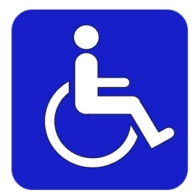 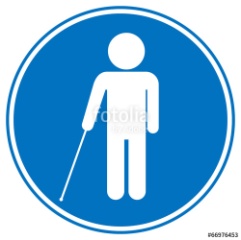 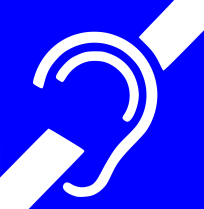 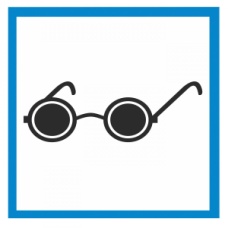 ВХОДНАЯ ГРУППА И ПУТИ ДВИЖЕНИЯ К ЗОНЕ ОКАЗАНИЯ УСЛУГПАРКОВОЧНОЕМЕСТОТЕРРИТОРИЯ ОБРАЗОВАТЕЛЬНОЙ ОРГАНИЗАЦИИЗОНАОКАЗАНИЯ ОБРАЗОВАТЕЛЬНЫХ УСЛУГСАНИТАРНО-ГИГИЕНИЧЕСКОЕ ПОМЕЩЕНИЕРАЗМЕЩЕНИЕ ОБОРУДОВАНИЯ И НОСИТЕЛЕЙ ИНФОРМАЦИИ С УЧЕТОМ ПОТРЕБНОСТЕЙ ИНВАЛИДОВДУБЛИРОВАНИЕ ЗВУКОВОЙ И ЗРИТЕЛЬНОЙ ИНФОРМАЦИИ, В ТОМ ЧИСЛЕ С ИСПОЛЬЗОВАНИЕМ ШРИФТА БРАЙЛЯдоступно полностьюДОСТУПНО ЧАСТИЧНО  ДОСТУПНО УСЛОВНО ВХОДНАЯ ГРУППА И ПУТИ ДВИЖЕНИЯ К ЗОНЕ ОКАЗАНИЯ УСЛУГЦентральный вход в здание КГБ ПОУ ЧГТТ оборудован пандусом, угол наклона пандуса не более 10%,  с обеих сторон пандуса установлены поручни ширина между поручнями пандуса  более 0,9 м. Ширина дверных проемов более 0,9 м.   На входных группах установлены доводчики,  обеспечивающие легкое открывание дверей и плавное закрытие.ПАРКОВОЧНОЕ   МЕСТОПарковка  отсутствует ТЕРРИТОРИЯ ОБРАЗОВАТЕЛЬНОЙ ОРГАНИЗАЦИИТерритория КГБ ПОУ ХПЭТ частично  соответствует условиям беспрепятственного, безопасного и удобного передвижения инвалидов и лиц с ограниченными возможностями здоровья. Обеспечены: доступность путей движения, дублирование лестниц пандусом.ЗОНА  ОКАЗАНИЯ ОБРАЗОВАТЕЛЬНЫХ УСЛУГВ КГБ ПОУ ЧГТТ отсутствует  зона оказания услуг.САНИТАРНО-ГИГИЕНИЧЕСКОЕ ПОМЕЩЕНИЕ Санитарно-гигиеническое помещение  не оборудовано для передвижения  лиц  передвигающихся на коляске и с нарушением опорно-двигательного аппарата. РАЗМЕЩЕНИЕ ОБОРУДОВАНИЯ И НОСИТЕЛЕЙ ИНФОРМАЦИИ С УЧЕТОМ ПОТРЕБНОСТЕЙ ИНВАЛИДОВ Соответствующего оборудования  нет ДУБЛИРОВАНИЕ ЗВУКОВОЙ И ЗРИТЕЛЬНОЙ ИНФОРМАЦИИ, В ТОМ ЧИСЛЕ С ИСПОЛЬЗОВАНИЕМ ШРИФТА БРАЙЛЯКомплексная информационная система для ориентации и навигации инвалидов в пространстве Учреждения   отсутствует 